PROCESSO SELETIVO 2020 – CURSO DE MESTRADO ACADÊMICO E DOUTORADO EM ADMINISTRAÇÃO REQUERIMENTO DE ATENDIMENTO ESPECIALIZADO OU ESPECÍFICOSOCITAÇÃO:Eu,________________________________________________________________, Telefone para contato__________________________, candidato(a) ao Processo Seletivo 20__ do Programa de Pós-Graduação em _________, em nível de (  )  Mestrado (  ) Doutorado, informo que tenho Necessidade Educativa Especial e solicito as providências necessárias para realização das provas, conforme discriminado abaixo.Deficiência/necessidade:  _________________________________________________________________________________________________________________________________________________2. Tipo de impedimento: __________________________________________________________________3. O que precisa para realizar a prova? (tempo/sala para lactante etc.): _____________________________________________________________________________________________________________________________________________________________________________________________________________________________________________________________________Laudo médico anexo: (  ) Sim (  ) Não____________________________________ (Local e data). _____________________________________________Assinatura do Candidato(a)ATENÇÃO! A aprovação deste pedido está condicionada ao parecer emitido pela Comissão de Seleção, de acordo com o laudo/atestado médico apresentado.Atendimento ESPECIALIZADO: para pessoa com baixa visão, cegueira, visão monocular, deficiência física, deficiência auditiva, surdez, deficiência intelectual (mental), surdo, cegueira, dislexia, déficit de atenção, autismo e discalculia.Atendimento ESPECIFÍCO: para gestante, lactante, idoso ou pessoa com outra condição específica.A comissão de Seleção reserva-se o direito de exigir, a qualquer tempo, documentos complementares que atestem a condição que motiva a solicitação de atendimento ESPECIALIZADO e/ou ESPECIFÍCO declarado.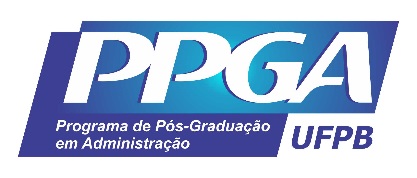 UNIVERSIDADE FEDERAL DA PARAÍBA – UFPBCENTRO DE CIÊNCIAS SOCIAIS APLICADAS – CCSAPROGRAMA DE PÓS-GRADUAÇÃO EM ADMINISTRAÇÃO – PPGA 